Об утверждении требований к порядку разработки и принятия правовых актов о нормировании в сфере закупок, содержанию указанных актов и обеспечению их исполненияВ соответствии с пунктом 1 части 4 статьи 19 Федерального закона от 5 апреля 2013 года № 44-ФЗ «О контрактной системе в сфере закупок товаров, работ, услуг для обеспечения государственных и муниципальных нужд», Постановлением Правительства РФ от 18.05.2015 № 476 «Об утверждении общих требований к порядку разработки и принятия правовых актов о нормировании в сфере закупок, содержанию указанных актов и обеспечению их исполнения», руководствуясь ст. 42 Устава муниципального образования Черноотрожский сельсовет Саракташского района Оренбургской области постановляет:1. Утвердить требования к порядку разработки и принятия правовых актов о нормировании в сфере закупок для обеспечения муниципальных нужд Администрации муниципального образования Черноотрожский сельсовет Саракташского района Оренбургской области, содержанию указанных актов и обеспечению их исполнения согласно приложению.2. Контроль за исполнением настоящего постановления оставляю за собой.3. Постановление вступает в силу после его официального опубликования, и распространяется на правоотношения возникшие с 1 января 2017 года.Глава администрации муниципального образования Черноотрожский сельсовет                                                         Габзалилов З.Ш.РАЗОСЛАНО: администрация района, в прокуратуру, в делоПриложение к постановлению Администрациимуниципального образования  Черноотрожский сельсовет Саракташского района  Оренбургской областиот  15 февраля 2017г.  № 28-пТребованияк порядку разработки и принятия правовых актово нормировании в сфере закупок, содержаниюуказанных актов и обеспечению их исполнения1. Настоящие Требования определяют содержание, порядок разработки, принятия и обеспечения исполнения правовых актов:Администрации муниципального образования Черноотрожский сельсовет Саракташского района Оренбургской области, утверждающих:а) правила определения нормативных затрат на обеспечение функций муниципального органа (далее - правила определения нормативных затрат);правила определения требований к закупаемым муниципальным органом отдельным видам товаров, работ, услуг (в том числе предельные цены товаров, работ, услуг);б) муниципального органа – Администрации муниципального образования Черноотрожский сельсовет Саракташского района Оренбургской области, утверждающих:нормативные затраты на обеспечение функций муниципального органа (далее - нормативные затраты);требования к закупаемым им отдельным видам товаров, работ, услуг (в том числе предельные цены товаров, работ, услуг).2. Проекты правовых актов, указанные в подпункте "а" пункта 1 настоящих Требований, разрабатываются Администрацией муниципального образования Черноотрожский сельсовет Саракташского района Оренбургской области в форме проектов постановлений.Проекты правовых актов, указанных в подпункте "б" пункта 1 настоящих Требований, разрабатываются Администрацией муниципального образования Черноотрожский сельсовет Саракташского района Оренбургской области в форме распоряжений.3. Проекты правовых актов, указанных в пункте 1 настоящих Требований, подлежат обязательному обсуждению в целях осуществления общественного контроля (далее - общественное обсуждение). Проекты правовых актов, указанных в абзаце третьем подпункта "а" и абзаце третьем подпункта "б" пункта 1 настоящих Требований, подлежат обязательному рассмотрению на заседании общественного совета, созданного при муниципальном органе.4. Для проведения общественного обсуждения проекта правового акта Администрация муниципального образования Черноотрожский сельсовет Саракташского района Оренбургской области размещает указанный правовой акт и пояснительную записку к нему на официальном сайте единой информационной системы в сфере закупок в сети Интернет (далее - официальный сайт).5. Срок проведения общественного обсуждения проекта правового акта составляет не менее 7 календарных дней со дня размещения проекта правового акта на официальном сайте.6. Администрация муниципального образования Черноотрожский сельсовет Саракташского района Оренбургской области рассматривает предложения общественных объединений, юридических и физических лиц, поступившие в электронной или письменной форме, в срок, предусмотренный законодательством Российской Федерации, определяющим порядок рассмотрения обращений граждан.7. Информация о результатах рассмотрения предложений общественных объединений, юридических и физических лиц размещается Администрацией муниципального образования Черноотрожский сельсовет Саракташского района Оренбургской области на официальном сайте в течение 3 рабочих дней со дня окончания рассмотрения указанных предложений.8. По результатам общественного обсуждения проекта правового акта Администрация муниципального образования Черноотрожский сельсовет Саракташского района Оренбургской области вправе принять решение о внесении изменений в проект правового акта с учетом предложений общественных объединений, юридических и физических лиц.9. После проведения общественного обсуждения проекта правового акта Администрация муниципального образования Черноотрожский сельсовет Саракташского района Оренбургской области в течение 3 рабочих дней со дня окончания срока проведения обсуждения проекта правового акта направляет указанный проект правового акта на рассмотрение общественного совета. Председатель общественного совета включает вопрос о рассмотрении проекта правового акта в повестку заседания общественного совета, которое должно пройти не позднее 30 календарных дней со дня направления Администрацией муниципального образования Черноотрожский сельсовет Саракташского района Оренбургской области указанного проекта правового акта.10. Докладчиками на заседании общественного совета по вопросу о рассмотрении проекта правового акта является руководитель или заместитель руководителя Администрации муниципального образования Черноотрожский сельсовет Саракташского района Оренбургской области.11. По результатам рассмотрения проекта правового акта, общественный совет принимает одно из следующих решений:а) о необходимости доработки проекта правового акта в целях его приведения в соответствие с требованиями законодательства Российской Федерации;б) о возможности принятия правового акта.12. Решение, принятое общественным советом, оформляется протоколом, подписываемым председателем и секретарем общественного совета, который не позднее 10 рабочих дней со дня принятия соответствующего решения размещается Администрацией муниципального образования Черноотрожский сельсовет Саракташского района Оренбургской области на официальном сайте.13. В случае принятия общественным советом решения, указанного в подпункте а)пункта 11 настоящих Требований, Администрация муниципального образования Черноотрожский сельсовет Саракташского района Оренбургской области в течение 10 рабочих дней либо дорабатывает проект правового акта, либо оставляет его без изменений и в течение 5 рабочих дней представляет в общественный совет информацию о причинах отказа доработать проект правового акта в соответствии с решением, принятым общественным советом.14. После окончания процедуры рассмотрения проекта правового акта на заседании общественного совета проект правового акта подлежит принятию в соответствии с законодательством Оренбургской области, регламентирующим порядок принятия правовых актов.15. Администрация муниципального образования Черноотрожский сельсовет Саракташского района Оренбургской области в течение 7 рабочих дней со дня принятия правовых актов размещает их на официальном сайте.16. Правовой акт Администрации муниципального образования Черноотрожский сельсовет Саракташского района Оренбургской области, утверждающий правила определения требований к закупаемым муниципальным органом отдельным видам товаров, работ, услуг (в том числе предельные цены товаров, работ, услуг), должен содержать:а) порядок определения значений характеристик (свойств) отдельных видов товаров, работ, услуг (в том числе предельные цены товаров, работ, услуг), включенных в утвержденный Администрацией муниципального образования Черноотрожский сельсовет Саракташского района Оренбургской области перечень отдельных видов товаров, работ, услуг;б) порядок отбора отдельных видов товаров, работ, услуг (в том числе предельных цен товаров, работ, услуг), закупаемых Администрацией муниципального образования Черноотрожский сельсовет Саракташского района Оренбургской области (далее - ведомственный перечень);в) форму ведомственного перечня.17. Правовой акт Администрации муниципального образования Черноотрожскийсельсовет Саракташского района Оренбургской области, утверждающий правила определения нормативных затрат, должен содержать:а) порядок расчета нормативных затрат, в том числе формулы расчета;б) обязанность Администрациией муниципального образования Черноотрожский сельсовет Саракташского района Оренбургской области определить порядок расчета нормативных затрат, для которых порядок расчета не установлен;в) требование об определении Администрацией муниципального образования Черноотрожский сельсовет Саракташского района Оренбургской области нормативов количества и (или) цены товаров, работ, услуг, в том числе сгруппированных по должностям работников и (или) категориям должностей работников.18. Правовые акты Администрации муниципального образования Черноотрожский сельсовет Саракташского района Оренбургской области, утверждающие требования к закупаемым ими отдельным видам товаров, работ, услуг (в том числе предельные цены товаров, работ, услуг), должны содержать:а) наименование Администрации муниципального образования Черноотрожский сельсовет Саракташского района Оренбургской области;б) перечень отдельных видов товаров, работ, услуг с указанием характеристик (свойств) и их значений.19. Администрация муниципального образования Черноотрожский сельсовет Саракташского района Оренбургской области разрабатывает и утверждает индивидуальные, установленные для каждого работника, и (или) коллективные, установленные для нескольких работников, нормативы количества и (или) цены товаров, работ, услуг.20. Правовые акты Администрации муниципального образования Черноотрожский сельсовет Саракташского района Оренбургской области, утверждающие нормативные затраты, должны содержать:а) порядок расчета нормативных затрат, для которых правилами определения нормативных затрат не установлен порядок расчета;б) нормативы количества и (или) цены товаров, работ, услуг, в том числе сгруппированные по должностям работников и (или) категориям должностей работников, предусмотренные правилами определения нормативных затрат.21. Требования к отдельным видам товаров, работ, услуг и нормативные затраты применяются для обоснования объекта и (или) объектов закупки муниципального органа.22. Изменения в правовые акты, указанные в пункте 1 настоящих Требований, могут быть внесены в следующих случаях:при изменении объема финансового обеспечения муниципального органа;при изменении полномочий муниципального органа;при изменении стоимости планируемых к приобретению товаров, работ, услуг;при необходимости приведения правовых актов в соответствие с законодательством Российской Федерации и иными правовыми актами о контрактной системе в сфере закупок товаров, работ, услуг для обеспечения государственных и муниципальных нужд (далее - законодательство о контрактной системе), а также их корректировки и доработки;при необходимости изменения правил определения требований к закупаемым муниципальным органом отдельным видам товаров, работ, услуг (в том числе предельные цены товаров, работ, услуг), а также правил определения нормативных затрат;при необходимости изменения требований к закупаемым муниципальным органом отдельным видам товаров, работ, услуг (в том числе предельные цены товаров, работ, услуг) и (или) нормативных затрат.23. Муниципальный орган вправе вносить изменения в правовые акты, указанные в абзаце втором подпункта "б" пункта 1 настоящих Требований, до 1 июня текущего финансового года. В случае необходимости приведения указанных правовых актов в соответствие с законодательством о контрактной системе изменения в указанные правовые акты вносятся в любое время в течение года.24. Внесение изменений в правовые акты, указанные в пункте 1 настоящих Требований, осуществляется в порядке, установленном для их принятия.25. При обосновании объекта и (или) объектов закупки учитываются изменения, внесенные в правовые акты, указанные в абзаце втором подпункта "б" пункта 1 настоящих Требований, до представления субъектами бюджетного планирования распределения бюджетных ассигнований в порядке, установленном министерством финансов Оренбургской области.26. Администрация муниципального образования Черноотрожский сельсовет Саракташского района Оренбургской области в целях обеспечения исполнения правовых актов, указанных в пункте 1 настоящих Требований, осуществляет контроль за надлежащим выполнением муниципального органа требований указанных правовых актов.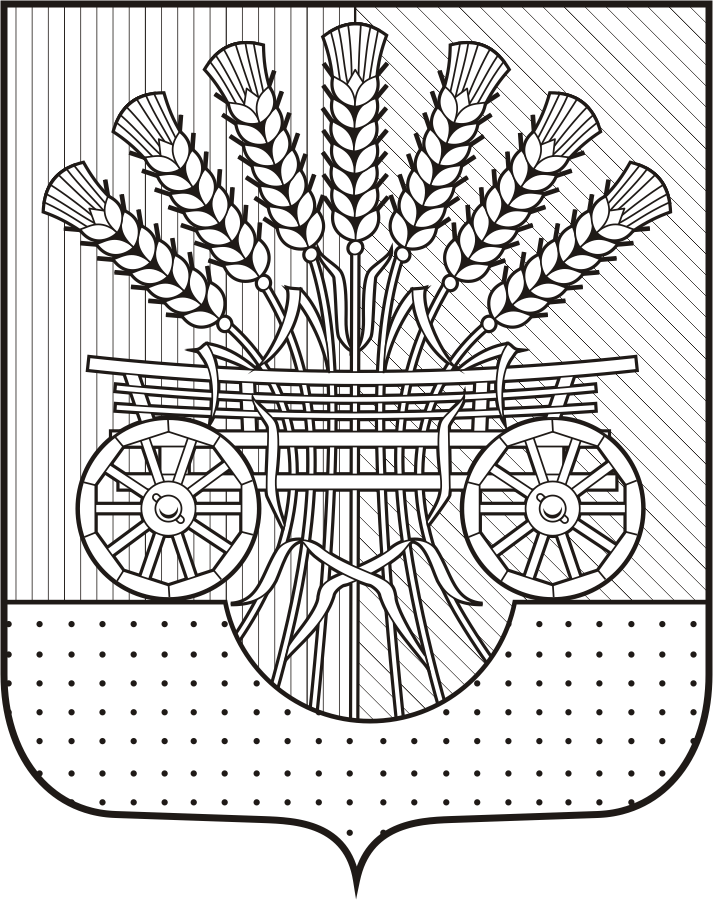 Администрациямуниципального образованияЧёрноотрожский сельсоветСаракташского районаОренбургской областиПОСТАНОВЛЕНИЕ №  28 -пот 15.02.2017 года